そうか子育て応援・情報サイトぼっくるん運営委員（ぼっくるん隊） 応募申込書提出日　令和　　　年　　　月　　　日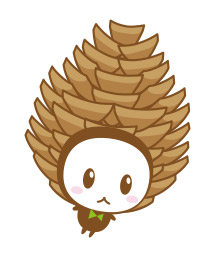 ふりがな性　別性　別氏名男・女男・女生年月日年　　　月　　　日（　　　歳）年　　　月　　　日（　　　歳）年　　　月　　　日（　　　歳）年　　　月　　　日（　　　歳）年　　　月　　　日（　　　歳）年　　　月　　　日（　　　歳）年　　　月　　　日（　　　歳）年　　　月　　　日（　　　歳）住所〒　　　　　　　　〒　　　　　　　　〒　　　　　　　　〒　　　　　　　　〒　　　　　　　　〒　　　　　　　　〒　　　　　　　　〒　　　　　　　　住所電話番号自宅自宅携帯メールアドレスＰＣＰＣメールアドレス携帯携帯所持端末パソコン　・　タブレット端末　・　スマートフォン　・　携帯電話パソコン　・　タブレット端末　・　スマートフォン　・　携帯電話パソコン　・　タブレット端末　・　スマートフォン　・　携帯電話パソコン　・　タブレット端末　・　スマートフォン　・　携帯電話パソコン　・　タブレット端末　・　スマートフォン　・　携帯電話パソコン　・　タブレット端末　・　スマートフォン　・　携帯電話パソコン　・　タブレット端末　・　スマートフォン　・　携帯電話パソコン　・　タブレット端末　・　スマートフォン　・　携帯電話職業お子さんについている・いないいる・いないいる・いない【お子さんがいる場合】＊　　歳　　か月 ・性別　男 ・ 女＊　　歳　　か月 ・性別　男 ・ 女＊　　歳　　か月 ・性別　男 ・ 女【お子さんがいる場合】＊　　歳　　か月 ・性別　男 ・ 女＊　　歳　　か月 ・性別　男 ・ 女＊　　歳　　か月 ・性別　男 ・ 女【お子さんがいる場合】＊　　歳　　か月 ・性別　男 ・ 女＊　　歳　　か月 ・性別　男 ・ 女＊　　歳　　か月 ・性別　男 ・ 女【お子さんがいる場合】＊　　歳　　か月 ・性別　男 ・ 女＊　　歳　　か月 ・性別　男 ・ 女＊　　歳　　か月 ・性別　男 ・ 女【お子さんがいる場合】＊　　歳　　か月 ・性別　男 ・ 女＊　　歳　　か月 ・性別　男 ・ 女＊　　歳　　か月 ・性別　男 ・ 女写真等への顔出しについて自分自分ＯＫ　・　ＮＧＯＫ　・　ＮＧ子ども子ども子どもＯＫ　・ ＮＧ応募の動機子ども・子育てに関係する気になること・知りたいことぼっくるん隊として
やってみたいこと１ぼっくるん隊として
やってみたいこと２ぼっくるん隊として
やってみたいこと３